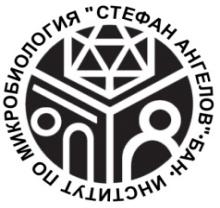 Б Ъ Л Г А Р С К А   А К А Д Е М И Я   Н А   Н А У К И Т ЕИНСТИТУТ  ПО  МИКРОБИОЛОГИЯ   “Стефан   Ангелов”1113 София, ул. “Акад. Георги Бончев”, бл. 26тел: (02) 979 31 57, факс: (02) 870 01 09,  e-mail: micb@microbio.bas.bg_____________________________________________________________________________ГОДИШЕН ОТЧЕТна работата на докторанта …………………………………………………………………………за периода ……………. – ……………Дата на зачисляване: Вид на докторантурата: Докторска програма: Научен ръководител: Тема на дисертационния труд: І. Изпълнение на образователната програмаI.1. Общо специализирано обучение (посещение на курсове и положени изпити)I.1.1. Специализиран докторантски курс:I.1.2. Специализиран докторантски курс:I.1.3. Специализиран докторантски курс:I. 2. Индивидуално специализирано обучение: подготовка и изпит по базов специализиран предмет (докторантски минимум по специалността)I. 3. Общо академично обучениеI.3.1. Курс и изпит по чуждоезиково обучение (посещение на курсове и положени изпити)I.3.2. Курс и изпит по компютърни умения (посещение на курсове и положени изпити)II. Научна програмаII.1. Докладване пред научни форуми на научни резултати по темата на дисертациятаII.1.1. Доклад пред научен семинар на ПНЗII.1.2. Доклад на национален научен форумII.1.3. Доклад на международен научен форум у нас или на чуждестранен научен форумII.2. Публикации на научни резултати по темата на дисертациятаII.2.1. Статия или доклад, публикувани в научно издание, реферирано и индексирано в световноизвестна бази данни с научна информацияII.2.2. Статия или доклад, публикувани в нереферирано списание с научно рецензиране или в редактиран колективен томII.2.3. Студия, публикувана в научно издание, реферирано и индексирано в световноизвестна база данни с научна информацияII.2.4. Студия, публикувана в нереферирано списание с научно рецензиране или в редактиран колективен томIII. Работа над дисертациятаIII.1. Научноизследователска работаIII.2. Оформяне на дисертацията (по етапи)IV. Други академични дейности в периода на докторантуратаIV.1. Участие в национален научен или образователен проектIV.2. Участие в международен научен или образователен проектIV.3. МонографияIV.4. Участие в колективна монографияIV.5. Учебник за ВУЗ или за средните училищаIV.6. Помагало за ВУЗ или за средните училищаIV.7. Съставителство на речникМнение на научния ръководител за работата на докторанта: дата: ……………… 					Докторант: ............................										(подпис) 							Научен ръководител: ............................. 											(подпис) Приет от Научния съвет на ИМикБ – БАН на …..………… г. (протокол № ……...).